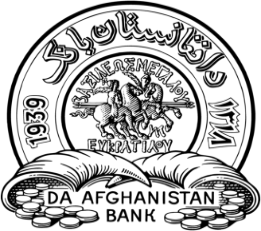 دافغانستان بانکآمـريت عمومی نظارت از موسسات مالی غیر بانکی            مدیریت جواز دهیفورم درخواستی جواز شرکت خدمات پولی و یاصرافیاين فورمه توسط درخواست کننده (سهمدران) جواز شرکت خدمات پولی و یا صرافی خانه پُري مي گردد.بخش اول:در صورتیکه در خواست کننده شخص حکمی باشد، مشخصات سهمداران در جدول ذیل درج نمایید:بخش دوم:اين جدول مربوط به مشخصات شرکت صرافی و یا خدمات پولی مي باشد:در صورت ایجاد نماینده گی (نماینده گی های پیش بینی شده در پلان تجارتی)، لطفاً معلومات ذیل را تکمیل نمایید: تعهد درخواست کننده:بدین وسیله اقرار ميدارم/میداریم که معلومات ارايه شده در اين فورم توسط من/ما، درست بوده و مکمل مي باشد. در صورتيکه معلومات ارايه شده من/ما نادرست باشد و يا کدام تخلف در آن ديده شود، حاضرم/حاضریم که با من/ماطبق قوانین و مقررات نافذه کشور برخورد اصولي و قانوني صورت گيرد.همچنان، تعهد میداریم که بعد از اخذ این جواز، در فعالیت صرافی و خدمات پولیقوانین نافذه، کشور، مقررات و متحدالمال های د افغانستان بانک را رعایت می نمایم. با در نظر داشت موارد فوق از آمریت عمومی نظارت از مؤسسات مالی غیر بانکی تقاضا به عمل می آید تا در قسمت ارائه جواز شرکت (                                             ) طبق مقرره تنظیم فعالیت های صرافان و فراهم کننده خدمات پولی اجراآت مقتضی نمایند.نام شرکتنام شرکتشکل حقوقی شرکت (تضامنی یا محدود المسئولیت و یا سهامی)شکل حقوقی شرکت (تضامنی یا محدود المسئولیت و یا سهامی)شماره ثبت در دفتر ثبت مرکزیشماره ثبت در دفتر ثبت مرکزیشماره جوازشماره جوازموقعیت دفتر مرکزی شرکتموقعیت دفتر مرکزی شرکتمشخصات سهمدار/ سهمداران شرکت در خواست کننده را در جدول ذیل درج نمایید:مشخصات سهمدار/ سهمداران شرکت در خواست کننده را در جدول ذیل درج نمایید:مشخصات سهمدار/ سهمداران شرکت در خواست کننده را در جدول ذیل درج نمایید:مشخصات سهمدار/ سهمداران شرکت در خواست کننده را در جدول ذیل درج نمایید:مشخصات سهمدار/ سهمداران شرکت در خواست کننده را در جدول ذیل درج نمایید:مشخصات سهمدار/ سهمداران شرکت در خواست کننده را در جدول ذیل درج نمایید:شمارهاسمولدشماره تذکرهفیصدی سهم شماره تماس (فعال)12345نوعیت شرکت (خدمات پولی/ صرافی)نوعیت شرکت (خدمات پولی/ صرافی)شکل حقوقی شرکت (تضامنی یا محدود المسئولیت و یا سهامی)شکل حقوقی شرکت (تضامنی یا محدود المسئولیت و یا سهامی)نام شرکت به انگلیسینام شرکت به انگلیسیولايتموقعيت دفتر مرکزی شرکتولسواليموقعيت دفتر مرکزی شرکتناحيهموقعيت دفتر مرکزی شرکتمارکيتموقعيت دفتر مرکزی شرکت شماره دکانموقعيت دفتر مرکزی شرکتشماره تلفن پل ارتباطي با شرکتايميل آدرسپل ارتباطي با شرکتموقعيت نمايندگيموقعيت نمايندگيموقعيت نمايندگيموقعيت نمايندگيشمارهمارکيتناحيهولسواليولايتشماره12345